FOUNDATIONS FOR TRAINING 1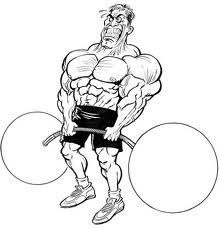 Name:_____________________________Follow along with the powerpoints to answer the following questions.When training make sure to ALWAYS stress ______________ over _______________.Give 5 of the 10 safety considerations covered in the notes:1.________________________________________________________________________________________________________________________________________________________________________________2.________________________________________________________________________________________________________________________________________________________________________________3.________________________________________________________________________________________________________________________________________________________________________________4.________________________________________________________________________________________________________________________________________________________________________________5.________________________________________________________________________________________________________________________________________________________________________________3.  A good warm up consists of a light cardiovascular exercise at _____-_____% of max heart    rate, followed by a ________________ stretch, holding for ______ to ______ seconds.4.  Volume refers to the total number of _________ and ________ in your program. It is quantified (calculated) by __________ X ___________ X _________. Larger volume is used to build a base of ______________ and lower volume is used in ____________________________________________.5. Intensity is a measure of physical _____________ and is the most important factor in physical adaptation. The more intense the training – the greater the physical change to the body.6. ___________________ - is the number of times your train. For substantial change you must train ______-______ times per week, 1 – 3 times per week for maintenance.7.  The most important phase of training is the rest afterwards, why do your muscles need 24 – 48 hours of rest after a hard workout? __________________________________________________________________________________________________________________________________________________________________________________________________________________8.  Fill in the blanks on the following periodization chart9. Explain and define the FITT formula	F-	I-	T-	T-10.  Stretching improves ___________________ and increases ________________________________. Give 2 other benefits of stretching:	1.	2.11. Name and explain 4 different types of stretches:1.___________________: __________________________________________________________________________________________________________________________________________________________________________________________________2.___________________: __________________________________________________________________________________________________________________________________________________________________________________________________3.___________________: __________________________________________________________________________________________________________________________________________________________________________________________________4.___________________: __________________________________________________________________________________________________________________________________________________________________________________________________12.  The _________________ energy system supplies energy for low intensity exercise for long duration.  This is measured by the rate the body can breathe oxygen to the lungs, transfer this oxygen from the lungs to the ______________, deliver the oxygen through the blood of working _______________ and use the oxygen in the muscle for _______________ production. The above energy system supplies energy for sub-maximal efforts and helps athletes ______________ after intense actions.  The stronger your ______________ system is the ____________ you can work at high intensity and the ________________ you will recovery after. This means you will be a more efficient athlete.13. When an athlete reaches their ____________________ threshold they can no longer compete at an optimum level. The ________________ threshold is the point where ___________ _________ accumulation exceeds its utilization and removal. By increasing your aerobic ability you will increase your lactate threshold and increase your ability to perform intense work over a longer period of time.14.  Two ways to improve aerobic conditioning are given. Explain both:Sub-maximal continues exercise:----High intensity intermittent exercise:----15. Give 3 examples of Aerobic activities:	1.					2.					3.16.  The Anaerobic system is made up of ____ smaller systems. The first one is the ATP system. This system provides the most immediate form of energy and last at maximum intensity for around ____ seconds. The ATP system works by burning ATP energy, using no ___________ and resulting in no _______________________ being produced. The second part of the Anaerobic system is the Anaerobic Glycolysis or the _____________________________ system.  This uses glucoses and _______________ as energy. The Anaerobic Glycolysis system kicks in around ________ seconds and last for about _______ minutes, with the peak output being between ______ and ______ seconds. This system does produce ___________________. This is why after a 200-meter sprint you start to slow and your legs burn.17. Explain how the Aerobic and Anaerobic systems work with together?________________________________________________________________________________________________________________________________________________________________________________________________________________________________________________________________________________________________________________________________________________________________________________________________________________________________________________________18.  Define.     Absolute Strength:___________________________________________________________________				        ___________________________________________________________________		Relative Strength:___________________________________________________________________				       ___________________________________________________________________19. Explain the difference between training using a machine and training using free weights:___________________________________________________________________________________________________________________________________________________________________________________________________________________________________________________________________________________________________________________________________________________________________________________________________________________________________________________________________________________________________________________________________ 20. From the notes, explain what quickness is:____________________________________________________ ___________________________________________________________________________________________________________________________________________________________________________________________________________________________________________________________________________________________________________________________21. Plyomeric training requires a rapid _______________ contraction right before a ______________ contraction. This results in the muscle being lengthened rapidly then immediately shortened. Plyometric training is one of the best and most effective ways that a player can improve their quickness and agility.  22. Define the 2 underlined words from question 20 ___________________ Contraction: ______________________________________________________________     __________________              __________________________________________________________________________________________________ Contraction: _______________________________________________________________				   _______________________________________________________________To become a successful athlete one must continue to work on their strength, agility, speed and coordination.  Areas of concentration such as on the upper and lower body, speed and agility, and muscle strength or muscle endurance must be part of your everyday workout program.  Dedication, determination and setting realistic goals divide the elite athlete from the average as effort in the weight room often decides who gets signed and who gets sent home.Do you want to improve your upper body strength, lower body, or a combination of both?  Do you struggle with weight gain and want to drop a few pounds using a mixture of cardio and weight training?  Do you tire easily in sport and want to increase your cardio ability?  What areas are you going to be concentrating on the most and why?Safety is always an important issue when working out.  Give 3 tips to ensure that you are safe when working out.Weight training has many benefits and will cause many noticeable changes in your body. List a minimum of 6 of these benefits and include a couple of psychological examples.________________________________________________________________________________________________________________________________________________________________________________________________________________________________________________________________________________________________________________________________________________Warm-Up: A solid warm-up is very important in getting the body ready for action and injury prevention.  List some general stretches you can do to get the body prepared with at least one specific stretch for each major muscle group used (shoulders, arms, trunk, quadriceps, hamstrings and calf muscle).  Remember, it’s wise to stretch what you strengthen and strengthen what you stretch.Choose five (5) of the following muscle groups and give an example of at least three (3) exercises that increase their strength:Trapezius		Triceps			Deltoids		ForearmsPectorals		Biceps			Quadriceps 		Back/LatsHamstrings 		Calf Muscle 		Abdominals/CoreTerminology:Set- Repetition- Resistance Training- Free weights- Biceps- Triceps- Deltoid- Pectorals- ☻	Quadriceps- Hamstrings- Gluteus maximus, minimus and medius-Gastrocnemius- Cool Down:  Remember the importance of a good cool down in your routine.  List a couple general cool down activities you can do after your work out to help prevent DOMS (delayed onset muscle soreness)HypertrophyBasic StrengthStrengthPowerSets3-5__________2-3_______Reps_________6-8_________2-4Weeks_________2-3_________1-2IntensityLOW___________High________Volume___________ModerateLow____________